Good Bye School Year!  Hello Holidays!Kochani!Rok szkolny dobiega końca i wakacje tuż, tuż.  Zapewne nie możecie się już ich doczekać i z niecierpliwością przygotowujecie się na moment, w którym  otrzymacie świadectwo i będziecie mogli realizować wakacyjne plany.  Chciałabym Wam bardzo podziękować za Waszą pracę i wysiłek w całym roku szkolnym, ale szczególnie w  najtrudniejszym okresie, kiedy nie mogliśmy przychodzić do szkoły.  Dziękuję także Wam drodzy Rodzice, za pomoc i zrozumienie jakie okazaliście w tej niecodziennej sytuacji.  Przed Wami nowe wyzwania, nowa szkoła, nowi koledzy i koleżanki i nowi nauczyciele .  Mam nadzieję, że ten nowy rozdział jaki się wkrótce w waszym życiu otworzy będzie dla Was inspirujący i ekscytujący. Życzę Wam kochani wspaniałych wakacji, dużo słońca i beztroskich chwil.  Dobrze się bawcie!Aby Was wprowadzić w wakacyjny nastrój proponuję piosenkę.  Link poniżej:https://www.youtube.com/watch?v=Xg5i9rxxuJMA na koniec dwa ostatnie zadania:https://wordwall.net/play/2817/486/709https://wordwall.net/play/3053/421/738Zamieszczam także link do arkusza egzaminacyjnego z języka angielskiego z tego roku wraz z odpowiedziami:https://drive.google.com/drive/folders/1jjqpKDjtG2niu3BFdmelLOjAP7AJBkQR?usp=sharingEwa Święcicka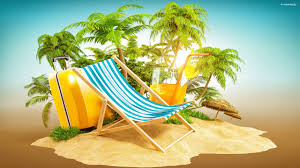 